Meno: .............................................................            Meno: .............................................................Počítame do 1 000 bez prechodu s Motajkom                   Počítame do 1 000 bez prechodu s Motajkom                       v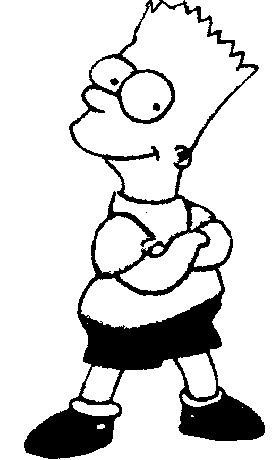 